Quaker United Nations Office 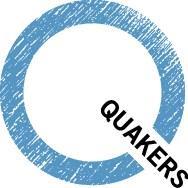 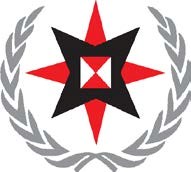 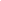 Quaker United Nations Summer School3 – 14 July 2023, GenevaApplication form - This form is confidentialPlease complete this form, save it as a PDF, and email it to qunss@quno.ch before the 3rd of March, 2023, with the subject title ‘QUNSS 2023’ followed by your full name. Applications received after this deadline, unfortunately, cannot be considered. References are required as part of the application process (see part 6). Please consider the time it will take for your referees to complete and send your references prior to the deadline when completing your application.Language Please complete the form in English only. Moreover, as English is the working language of the programme, please keep in mind that a high level of proficiency is essential for all participants. Inclusivity Quaker United Nations Summer School seeks to be inclusive for all. Applications are considered solely on merit. We welcome applicants of all nationalities, ethnicities, disabilities, faith or non-faith backgrounds, gender identity, and sexual orientation. QUNSS seeks to be inclusive for all.Accessibility NeedsQuaker United Nations Summer School seeks to be inclusive for all. If you have accessibility needs - whether personal or technical -  please define them in your application so that we can be sure we can meet your needs. If you have accessibility concerns of any kind or encounter any technical difficulties completing this form, please contact us at qunss@quno.ch. Part 1: Personal details.Family name:First name(s):Please indicate in bold the pronouns by which we should refer to you.She/herHe/himThey/themOther (please indicate):Date of birth:Nationalities:Country of residence:Current address:Email address:Phone number:Travel to Switzerland Swiss entry requirements stipulate that you must already be in possession of either a valid passport or a Convention Travel Document before applying to participate in this programme.Travel document number:Travel document expiry date:NB: all travel documents must have an expiration date that is no earlier than 3 months AFTER Summer School finishes.Part 2: Expression of interest.Question 1. Please tell us something about your interests and why you want to participate in the Quaker United Nations Summer School (200 – 350 words)Question 2.In your view, what is the greatest challenge facing the global community today? (200 – 350 words)Question 3.Briefly describe, in your view, one positive aspect of the United Nations, and one area of it that you feel should be improved upon, and why (200 – 350 words)Part 3: Awareness of Quakerism.* Please note that being a Quaker or of any other faith will not carry weight in consideration of your application. The following questions relate to your degree of sympathy with Quaker values.Question 1.Briefly, how did you hear about the Quaker United Nations Summer School?Question 2.Are you a Quaker or an Attendee at a Quaker meeting? If so, please give the name of the meeting.Question 3.Have you applied to the Quaker United Nations Summer School in the past? (yes/no) * If yes, please tell us when. Question 4.There are 5 main Quaker values: Simplicity, Peace, Integrity, Equality and Stewardship. In your own words, what do these values and that of Quakerism, mean to you? (100-200 words)Part 4: Education and Employment.* Alternatively, you may also submit your CV as an attachment with your application. Please list your educational qualifications here.Dates.		Institution.		Subject(s).		Qualification.Please list any relevant work experience - paid or voluntary - here (or separately with your CV attachment)Dates.		Organisation or business.		Brief description of your role.Part 5: Financial matters.The fee for participating in the Quaker United Nations Summer School in Geneva is 1000 CHF (Swiss Francs). This covers accommodation, programme costs, activities and meals. Participants are responsible for paying their own travel costs and spending money. Limited bursaries are available for those who need them.Please indicate here if you will be able to cover this fee independently: Yes / No / PartiallyUpon selection, if you have indicated no or partially, we will contact you with more information about fundraising and bursary options. If you are a Quaker or an Attendee of a Quaker meeting, we encourage you to ask your community if they can help.Part 6: Referees.* Please read this section carefully. We are unable to process your application without referees.Please send the reference form linked on the website https://quno.org/quaker-united-nations-summer-school to two people who will be happy to provide references for you. They should not be members of your family. Possibilities include faith community representatives, line managers, volunteer coordinators, and academic tutors. Your referees should email your references to qunss@quno.ch before the 3rd of March, 2023. Please note that it is your responsibility to contact your references, send them the form, and ask them to return it to us before the deadline. We will not follow up on your references directly.Referee 1.Name:
Relationship to applicant:Place of employment:Position of employment:Email address:Telephone number:Referee 2.Name:Relationship to applicant:Place of employment:Position of employment:Email address:Telephone number:Thank you for applying for the Quaker United Nations Summer School. We look forward to receiving your application. You can expect to hear the outcome of your application by mid-March 2023.